SpoločnosťProact People Slovensko, spol. s r.o.Ponúka pracovnú pozíciu v automobilovom priemysle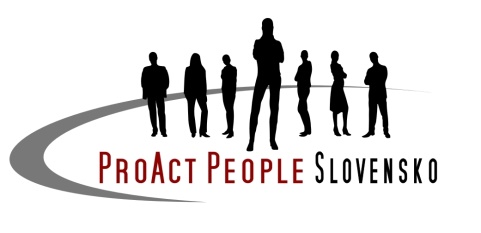 Hľadáme kandidátov na pozíciu:Operátorka plastov – PliešovceZabezpečenie plynulej obsluhy vstrekolisu na určenom pracovisku s dodržaním štandardu kvality a výkonovej normyZákladná mzda: od 4,6€/hod.Príspevok na stravuPríplatky za zmennosťPráca na zmeny, vhodná aj pre absolventovBližšie informácie Vám poskytneme:Internet: www.proactpeople.skEmail:     zvolen@proactpeople.skMobil:    0905 893 124v pracovných dňoch v čase od 8,00 hod. do 16,00 hod.Hľadáme aj kandidátov na pozície: SkladníkNeváhajte si zabezpečiť trvalú prácu.